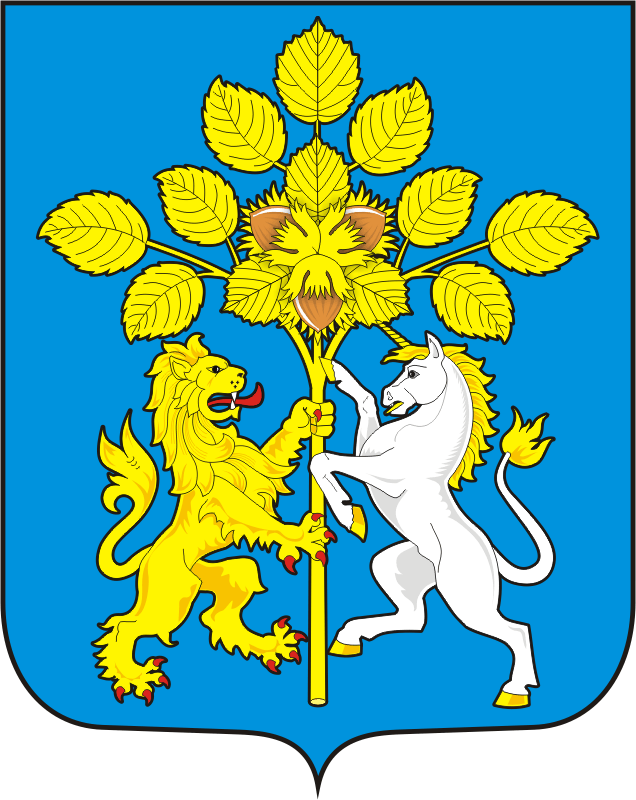 СОВЕТ ДЕПУТАТОВ МУНИЦИПАЛЬНОГО ОБРАЗОВАНИЯ СПАССКИЙ СЕЛЬСОВЕТ САРАКТАШСКОГО РАЙОНА ОРЕНБУРГСКОЙ ОБЛАСТИ ПЕРВЫЙ  СОЗЫВРЕШЕНИЕтридцать девятого внеочередного заседания Совета депутатов  муниципального  образования Спасский сельсовет Саракташского района Оренбургской области первого созыва22 ноября 2019г.                                         с Спасское                                               № 156Об  исполнении бюджета Спасского сельсоветаза третий квартал 2019 года     Заслушав информацию специалиста 1 категории, бухгалтера администрации Спасского сельсовета Николаевой С.С. «Об  исполнении бюджета Спасского сельсовета за третий квартал 2019 года» Совет  депутатов Спасского сельсоветаРЕШИЛ:        1.Утвердить отчет об исполнении бюджета за третий квартал 2019 года по доходам в сумме 4 240225,98 рублей по расходам в сумме  4 127572,21  с превышением  расходов над доходами в сумме  112683,77 рублей.       2. Администрации сельсовета:       2.1. Принять дополнительные меры по увеличению поступлений доходов в местный бюджет, в том числе за счет снижения недоимки по налогам и сборам.        2.2. Усилить контроль за целевым использованием бюджетных средств и материальных ценностей.       3. Контроль за исполнением данного решения возложить на постоянную комиссию по бюджетной, налоговой, финансовой политике, собственности, экономическим вопросам (Андреева В.Г.).      4. Настоящее решение вступает в силу после дня его обнародования и подлежит размещению на официальном сайте  Спасского сельсовета Саракташского района  Оренбургской области.Председатель Совета депутатов Глава муниципального образования                                                                 В.А.СпицинРазослано: постоянной комиссии, прокуратуре района, на сайт